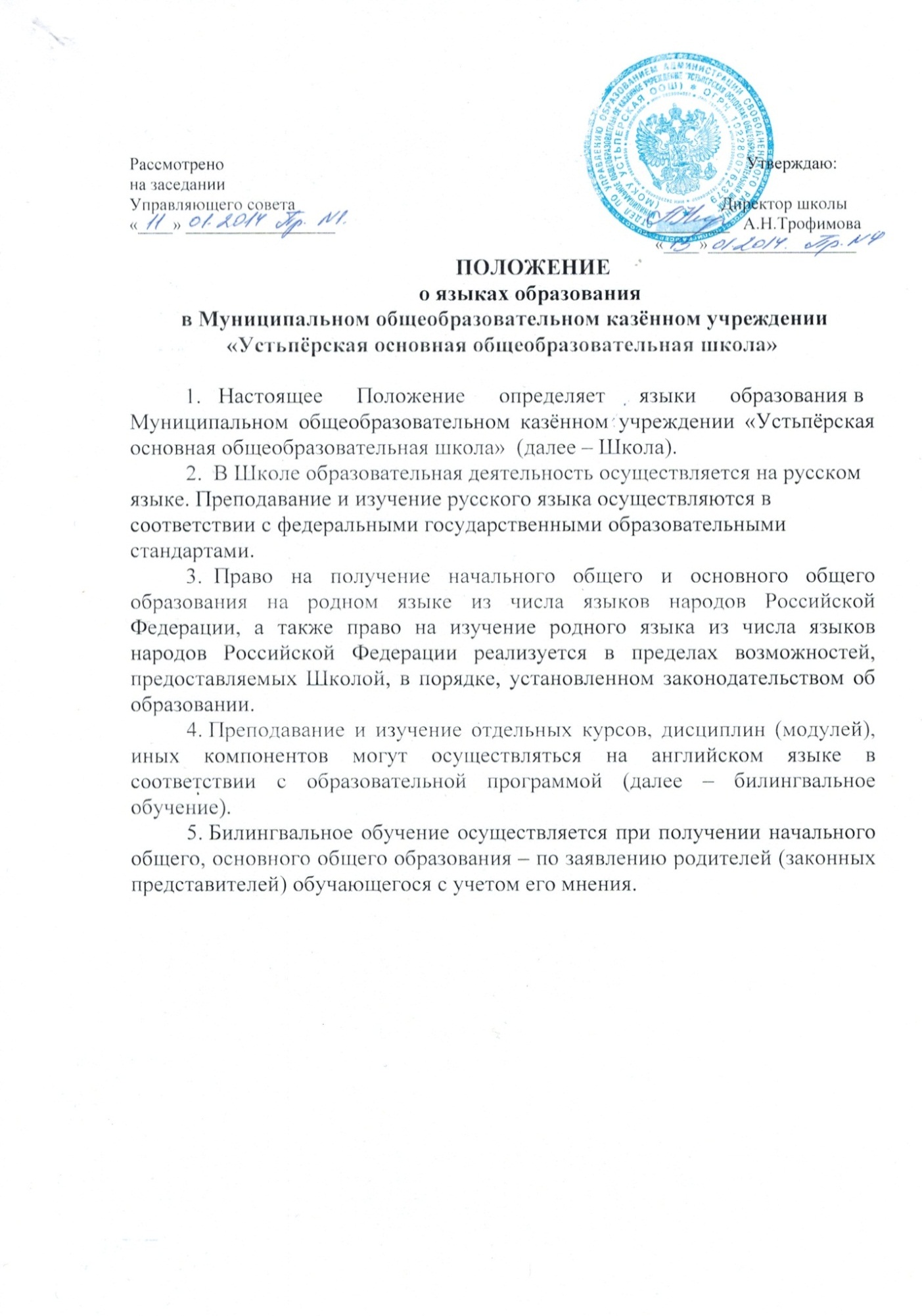 ПОЛОЖЕНИЕоб общем собрании работников Муниципального общеобразовательного казенного учреждения «Устьпёрская основная общеобразовательная школа»1. Общие положения.  1.1. Настоящее положение разработано в соответствии с Федеральным законом от 29 декабря 2012 г. № 273-ФЗ «Об образовании в Российской Федерации», Трудовым кодексом РФ, иными нормативными правовыми актами Российской Федерации, Уставом Муниципального общеобразовательного казённого учреждения  «Устьпёрская основная общеобразовательная школа» (далее Школа).1.2. Общее собрание работников (далее - Собрание) создается в целях выполнения принципа самоуправления образовательным учреждением, расширения коллегиальных и демократических форм управления. 1.3. Решения Собрания, принятые в пределах его полномочий и в соответствии с законодательством, обязательны для исполнения всеми участниками образовательного процесса. 1.4. Срок действия настоящего Положения не ограничен. Положение действует до принятия нового. Изменения и дополнения в настоящее Положение вносятся общим Собранием и принимаются на его заседании. 2. Компетенция.  2.1. Исключительная компетенция Собрания: -принимает Устав и дополнения и изменения к Уставу Школы; -принимает Коллективный договор и дополнения и изменения к Коллективному договору Школы; -рассматривает вопросы охраны и безопасности условий труда работников, охраны жизни и здоровья  обучающихся Школы; -избирает представителей работников в комиссию по трудовым спорам или утверждает работников, делегированных представительным органом работников; -определяет порядок и условия предоставления социальных гарантий и льгот в пределах  компетенции Школы; -вносит предложения в договор о взаимоотношениях между Учредителем и Школой; -заслушивает отчеты о работе директора, заместителя директора и других работников, вносит на рассмотрение администрации предложения по совершенствованию их работы; -знакомится с итоговыми документами по проверке государственными органами деятельности Школы и заслушивает администрацию о выполнении мероприятий по  устранению недостатков в работе; -при необходимости рассматривает и обсуждает вопросы работы с родителями (законными представителями) обучающихся; -в рамках действующего законодательства принимает необходимые меры, ограждающие педагогических и других работников, администрации от необоснованного вмешательства в их профессиональную деятельность, ограничения самостоятельности образовательного учреждения, его самоуправляемости; -принимает локальные акты, касающиеся его компетенции; 3. Организация деятельности Собрания  3.1. В состав Собрания входят все работники Школы. 3.2. Для ведения Собрания из его состава избирается председатель и секретарь. 3.3. Председатель Собрания: -организует деятельность Собрания; -информирует участников о предстоящем заседании не менее, чем за 5 дней до его проведения; -организует подготовку и проведение Собрания (совместно с администрацией); -определяет повестку дня (совместно с советом трудового коллектива и администрацией); -контролирует выполнение решений Собрания (совместно с советом трудового коллектива). 3.4. Собрание собирается не реже 2-х раз в год. 3.5. Внеочередной созыв Собрания может произойти по требованию директора Школы  или по заявлению 1/3 членов собрания, поданному в письменном виде. 3.6. Собрание считается правомочным, если на нем присутствует не менее 50%  членов его состава. 3.7. Решения Собрания принимаются открытым голосованием, простым  большинством голосов. 3.8. Решения Собрания, принятые в пределах его полномочий и в соответствии с законодательством, обязательны для исполнения всеми участниками образовательной деятельности.3.9. Каждый участник Собрания имеет право: -потребовать обсуждения Собранием любого вопроса, касающегося деятельности Школы, если его предложение поддержит не менее 1/3 членов Собрания; -при несогласии с решением  Собрания высказывать свое мотивированное мнение, которое должно быть занесено в протокол. 4. Ответственность Собрания.  4.1. Собрание несет ответственность: за выполнение, выполнение не в полном объеме или невыполнение закрепленных за ними функций; соответствие принимаемых решений законодательству РФ, иным нормативным правовым актам РФ, Амурской области. 5. Делопроизводство.  5.1. Заседания Собрания оформляются протоколом, который ведет секретарь Собрания.  5.2. В протоколе фиксируются: дата проведения; количественное присутствие (отсутствие) представителей; повестка дня; ход обсуждения вопросов; предложения, рекомендации и замечания представителей; решение. 5.3. Протоколы подписываются председателем и секретарем Собрания. 5.4. Нумерация ведется от начала учебного года. 5.5. Книга протоколов Собрания нумеруется постранично, прошнуровывается, скрепляется печатью  и подписывается директором Школы. 5.6. Книга протоколов Собрания хранится в делах Школы и передается по акту (при смене руководителя, передаче в архив). 5.7. Заседания Собрания начинаются с рассмотрения выполнения решений предыдущего заседания.